ThreatsMoral & Spiritual Decline. To be added beginning next week.Poverty. China and India taking lead with national-scale poverty eradication. Should we pay attention?Infectious Disease. Distrust in vaccine integrity, are infectious diseases making a comeback?Environmental Degradation. Still no clue. “Big data” is fragmented, no one really cares.Inter-State Conflict. Kashmir will not go nuclear. Syria won. Palestine still an occupied apartheid country.Civil War. While Iraq stabilizes, America is moving toward culturally-insane civil war out of touch with reality.Genocide. Force sterilization is a form of genocide. Accountability for colonial genocide emergent.Other Atrocities. Pedophilia is slowly emerging as a deep national security threat.  Not there yet.Proliferation. US/UK continue to lie about Syria using chemical weapons and who funded ISIS.Terrorism. White people are more likely to be terrorists in US/UK; Russia has stomped its terrorists out.Transnational Crime. Germany covers up illegal immigrant crime.  Hats off to US DOJ on elder fraud sweep.PoliciesAgriculture. Biofuels needs to go away; clean agriculture a distant vision; holistic policy does not exist.Diplomacy. US picking fights with India, Turkey, Venezuela, arming Saudi Arabia, perhaps doing well in Korea.Economy. Weak signals of global economic crash. President’s tariff strategy is working.Education. The unstated message: schools suck, not creating critical thinkers who can innovate and adapt.Energy. No one, anywhere, is serious about holistic energy solutions that leverages renewables at low cost.Family. China, Hungary, and India are dong family policy planning supportive of national integrity. We are not.Health. Health care in the USA is too expensive and has too many lies built in. Time to make it a public service.Immigration. Trump is right, Congress is wrong, Supreme Court will have a say, this will be an election issue.Justice. The US justice system is broken – foreign influence, legalized lies, state murder with impunity.Security. US does not have a holistic national security strategy – demography & technology are out of control.Society. Artists merit more respect; aging population cannot be supported as things now stand.Water. Desalination solutions are here, governments are simply not serious about solving the water crisis.PlayersBrazil. Brazil merits more respect from the USA – Trump has a chance to craft a new Southern front strategy.China. Xi has bigger problems than Trump does – seems to be more innovative – and is winning the South.India. Most complicated country on the planet, 22 languages, more Muslims than anyone. Next big power.Indonesia. Largest Muslim population in the world, massive natural resources including gold, pay attention.Iran. Our President needs to stomp down hard on the Deep State forces seeking to wage war on Iran.Israel. Jews and Palestinians, not Zionists, should be working together in peace.  Genocide is not working.Korea. Not in the news: this is a done deal guaranteed by China. Trump is the cosmetic closer. Get over it.Palestine. Gandhi had it right: “Palestine is to the Palestinians as France is to the French.”Russia. US is losing arms sales to Russia; Russia is creating the next Internet and US will loser there as well.Syria. Assad won. US should be in international criminal court along with Israel and Saudi Arabia.Turkey. Not in the news: major regional power with Iran, One Belt One Road changes everything.Venezuela. This is very hard to understand. Local corruption plus US arrogance destroying a country.ThreatsPoverty2019-03-09 Iranian Daily Asia Experts say China's anti-poverty drive helpful for other countries 2019-03-07 China Military Xi stresses perseverance in fight against poverty2019-03-06 The Hindu Opposition trying to remove me, while I am trying to remove terrorism, poverty: Modi2019-03-05 ECNS Li Keqiang: China to forge ahead with fight against poverty2019-03-03 Indian Express Poverty to vulnerability: Rethinking social protection2019-03-02 Haaretz Opioid crisis engulfs Gaza as poverty soarsInfectious Disease2019-03-08 ContagionLive Top Infectious Disease News of the Week—March 3,20192019-03-08 The Atlantic Medieval Diseases Are Infecting California’s Homeless2019-03-03 WCAI The Paradox of Declining Infectious DiseasesEnvironmental Degradation2019-03-09 XinhuaNet UNEP plans to create big data platform on environmentInter-State Conflict2019-03-09 The Hindu BJP turning Kashmir into a theatre of war: Mehbooba Mufti 2019-03-09 Jerusalem Post Liberman: In two years the situation will be worse than the Yom Kippur war 2019-03-08, Haaretz The Assad regime won Syria's civil war. Can it survive an Israeli attack? 2019-03-07 National Interest Is Trump Heading Toward War with Iran?2019-03-07 The Economist India’s government is intensifying a failed strategy in Kashmir2019-03-07 Pravda The Recolonization of Latin America and the War on Venezuela2019-03-06 USA Today Are we headed for a second Cold War with China, Russia? Not likely2019-03-06, Rising Kashmir Talks with Taliban focus on four key issues to end the Afghan war: US 2019-03-05 Rising Kashmir Northern army commander reviews Kashmir’s security scenario2019-03-05 The Independent US generals and politicians ‘thinking about possibility of nuclear war’, Russia’s ambassador to Washington says - The Independent 2019-03-04 Outlook India Neither India Nor Pakistan Is Really Prepared To Fight A Conventional War2019-03-04, Freepress Journal Pakistan will not hesitate to go nuclear in war with India: Punjab CM Amarinder Singh 2019-03-04, Al Jazeera India-Pakistan tensions: Who won the war of perceptions?Civil War2019-03-07 American Greatness The Democrats Civil War Begins2019-03-06 Iran Daily Iran hails Iraq’s security situation after Daesh defeat2019-03-05 Russia Insider American Civil War 2: US Media Will Have Only Itself to Blame if All Hell Breaks Loose 2019-03-02 Washington Post In America, talk turns to something not spoken of for 150 years: Civil warGenocide2019-03-08 New York Post Amazon tribe accuses Brazilian military of genocide2019-03-08 Al Jazeera Amazon 'genocide': Brazil tribe waits for compensation2019-03-08 Breaking Defense Genocide Swarms & Assassin Drones: The Case For Banning Lethal AI2019-03-06 US News & World Report Lawsuit Against Germany Over Namibian Genocide Is Dismissed in New York2019-03-05 Phys.Org Forced sterilizations of Indigenous women: One more act of genocide (Canada)Other Atrocities (e.g. Human Trafficking, Pedophilia)2019-03-09 News-Herald (Kentucky) Forum speakers: Human trafficking no longer far away issue2019-03-07 Miami Herald Shedding light on human trafficking in massage parlors2019-03-06 Agence France-Presse ICC team probes Rohingya atrocities in Bangladesh2019-03-06 Vanity Fair Michael Jackson Is Slowly Being Removed from Radio2019-03-06 Men’s Journal How Photojournalist Essa al-Ragehi Exposed the Atrocities in YemenProliferation2019-03-08 QZ The last thing India and Pakistan need right now is a mushroom cloud2019-03-08 The Hill After Warsaw and the IAEA meeting, what's next for Washington on Tehran's nuclear file?2019-03-07 Voice of America Syria Rejects Watchdog Report on Chemical Weapons Use2019-03-07 Radio New Zealand UK petition calls for West Papua chemical weapons investigation2019-03-06 DBKNews Nuclear weapons are an inevitable part of our future2019-03-06 The Nation A case for nuclear proliferation2019-03-06 Defence Connect Flinders Uni, Canadian partnership to combat biological weaponsTerrorism2019-03-09 Axios Domestic terrorism suspects arrested more than al-Qaeda or ISIS (USA)2019-03-07 Independent UK More white people arrested on suspicion of terrorism than Asian people last year, figures show2019-03-07 New York Times U.S. Peace Talks With Taliban Trip Over a Big Question: What Is Terrorism?2019-03-07 Bejing Philippines, Malaysia Pledge Cooperation against Terrorism2019-03-06 Press TV Iran US using terrorism as tool to achieve goals: SNSC 2019-03-06, Meduza-Russia Vladimir Putin says terrorism-related crimes in Russia have declined 110-fold in the past decade. Published statistics say he’s wrong.Transnational Crime2019-03-08 The Diplomat Examining Crime and Terrorism Along China’s Belt and Road2019-03-08 7th Space USA: Justice Department Coordinates Largest-Ever Nationwide Elder Fraud Sweep2019-03-07 Associated Press The Latest: War crime reports (by migrants) not investigated in GermanyPoliciesAgriculture2019-03-09 Consortium News Africa’s Sovereignty Over Food2019-03-09 Newton County Times United States wins WTO dispute finding China provides excessive government support to its grain producers2019-03-08 Public News Service Report Calls Biofuels Standard an Environmental Disaster2019-03-08 IEG Policy EU agriculture policy diary (March 11-15): CAP reform, spirit drinks, UTPs2019-03-05 Bejing Laos, Chinese firm cooperating in clean agriculture2019-03-05 Indian Financial Farmers wait for ‘acche din’ as agriculture growth slows down to 2.7% 2019-03-02 Washington Times US ambassador to UK slams critics of American agricultureDiplomacy2019-03-09 The Guardian UK Trump’s private talks with Putin may contain clues to his Russia romance2019-03-09 Bejing Walking a Chinese tightrope: Kazakh quiet diplomacy produces limited results - Modern Diplomacy2019-03-09, Outlook India India Pursues Vigorous Diplomacy To Make Pakistan Act On Terror2019-03-09 ECNS At new starting point, China's diplomacy brings certainty to uncertain world2019-03-08 Iran Daily How Trump can forge a new path towards diplomacy with Iran2019-03-08 Moscow Times U.S. Says It's Working With EU to Thwart Russia on Balkans 2019-03-07 NPR A Dark View Of Russia From U.S. NATO Commander2019-03-07 Iranian Daily Iran, Russia examine legal mechanisms to confront sanction2019-03-05 Moscow Times Trump Extends U.S. Sanctions Against Russia Over Crimea 2019-03-05 Indian Express Kim Jong Un returns home after failed nuclear diplomacy with Trump2019-03-04 ECNS Russia says ready to talk with U.S. on Venezuela stalemate 2019-03-03 Washington Times US, South Korea end spring military drills to back diplomacy Economy2019-03-06 ECNS Banks should focus on real investment to support the economy2019-03-06 Press TV Iran Economy ministers of Iran, Azerbaijan meet in Tehran2019-03-06 ECNS Time to discard growth rate fetish for China's economy2019-03-06 Singapore News What a Singapore Strait traffic jam says about the world economy2019-03-06 Times of China US car tariffs would have ‘bigger effect’ on global economy than US-China trade war, says WTO economist 2019-03-05 Indian Financial China’s economy slows down: Here’s how it is affecting the world2019-03-05 ECNS Premier admits severe challenges in China's economy2019-03-04 War News Canada's Economy Has Stopped Growing, But No One Is Talking About It2019-03-04, Google News Erdogan Tries to Ease the Pain of Turkey’s Bad Economy. It’s Still Hurting. - The New York TimesEducation2019-03-09 Forbes Democratic Governors Move To Restrict School Choice, While Tennessee's Governor Looks To Expand It2019-03-08 The Atlantic Congress Might Finally Overhaul Higher Education2019-03-08 Breitbart Parker: AOC’s Policies Are an Indictment of American Economic Education2019-03-07 Vox Progressives want to go further than tuition-free college — here’s their proposal to make it debt-free2019-03-06, Singapore News How secondary education will work in Singapore once current streaming system is phased out2019-03-04 Education Next What Do Racial and Ethnic Wealth Gaps Mean for Student Loan Policy?2019-03-03 Indian Express Kashmir needs a robust education system, an honest conversation2019-03-03, Miami Herald Ron DeSantis may finish the K-12 education transformation that Jeb Bush startedEnergy2019-03-09 The New Federalist EU Innovation and energy transition, a winning combination for European industry2019-03-09 Sputnik Venezuelan Media Report New Electricity Outages as Caracas Blames US Energy War 2019-03-07 Bejing Bosnia Gives Green Light To Controversial Chinese Energy Loan2019-03-06 The Guardian UK Australia’s energy policy is a tangled mess built on a foundation of lies2019-03-04 Vox Europe’s renewable energy policy is built on burning American treesFamily2019-03-09 The Quint India RSS stresses importance of family system2019-03-09 Raw Story In another blow to Trump, judge rules in favor of ACLU in family separation case2019-03-08 Hungary Today Survey: Vast Majority Supports Government’s Family Policy2019-03-04 Brookings Where’s the glue? Policies to close the family gap Health2019-03-09 The Hindu Health dept. issues chickenpox alert2019-03-08 New York Times Trump Administration Targets ‘Secretive Nature’ of Health Care Pricing2019-03-08 WNPR Connecticut Lawmakers Unveil A Public Option Health Plan2019-03-07 Miami Herald Is a national health plan a by-product of the Green New Deal?2019-03-07 Miami Herald Former CPA and chairman of Public Health Trust sent to prison for three-plus years2019-03-07 USA Today Rich kids like me get great mental health care. With Medicare for All, others can, too2019-03-06 Washington Times Let states experiment on health care 2019-03-06 AJCM Making Sense of Changes in Healthcare: Lessons From the Academy Health National Health Policy ConferenceImmigration2019-03-09 Market Watch Judge calls Trump administration push for citizenship question on census forms arbitrary, capricious and a threat to democracy2019-03-07 The Texas Tribune How one migrant family got caught between smugglers, the cartel and Trump's zero-tolerance policy2019-03-07 WBUR Kirstjen Nielsen And The Dehumanization Of Immigrant Children2019-03-06 Miami Times House Democrats tie DACA and TPS together in latest immigration push2019-03-05 USA Today Trump immigration policy under scrutiny at four simultaneous congressional hearings2019-03-04 Associated Press Federal Law Enforcement Grants Flow Despite Trump Threats To 'Sanctuary' CitiesJustice2019-03-09 NBC News Pete Buttigieg wants 'intergenerational justice.' What's that?2019-03-09 OPB.org Democratic Lawmakers Speak On Restorative Justice In Cannabis Crimes2019-03-09 The Daily Caller FITZGIBBONS: America’s Dual-Justice System Grants Immunity To Ocasio-Cortez2019-03-09 The Atlantic 6 Reasons Paul Manafort Got Off So Lightly2019-03-08 Reno Gazette Journal Lawmakers, lawyers clash over sprawling criminal justice reform bill2019-03-06 New York Times Justice Dept. to Step Up Enforcement of Foreign Influence Laws2019-03-06 ECNS Trump nominates female Asian American prosecutor as No.3 at Justice Department2019-03-05 USA Today I vetted judges and senior Justice officials and never came across anyone like Jared Kushner 2019-03-03 Jerusalem Post House Committee investigating possible obstruction of justice by TrumpSecurity2019-03-09 Indian Express UN Security Council reform process “contentious” issue: General Assembly Prez2019-03-08 Los Angeles Times One reason for Trump’s foreign policy fiascoes — his National Security Council is broken2019-03-08 Just Security Homeland Security’s Intelligence Overreach: Two Cases Illustrate Risks to Civil Society2019-03-08 Technode Briefing: Germany to tighten security on 5G equipment to avoid Huawei ban  2019—3-07 Associated Press US Homeland Security Secretary Kirstjen Nielsen testifies border crisis is not manufactured2019-03-07 Politico McSally says sexual assault in the military threatens national security2019-03-07 Rand Strategic Rethink: America's Security Deficit2019-03-07 Kuala Lampur Will national security concerns end the globalisation of technology?2019-03-05 Telangana Today Facebook’s security lapse 2019-03-04 Just Security Counterterrorism and Homeland Security Are Not the Same ThingSociety2019-03-08 The Telegraph UK From Facebook to Amazon, our digital habits are destroying society2019-03-07 Daniel Mitchell Blog Individualism and Society2019-03-06 Iranian Daily Singapore, world’s second-fastest aging society, to up retirement age 2019-03-05 USA Today Facebook, YouTube and social media are failing society. Pull their ads until they change.2019-03-05 History News Hour Can Artists Remake Society?Water2019-03-09 PBS Water costs balloon in cities along the Great Lakes2019-03-08 Hackaday Graphene Desalinates Sea Water2019-03-08 American Rivers How the Clean Water Act could become a Dirty Water Rule2019-03-08 Raw Story Eight years on, water woes threaten Fukushima cleanup2019-03-06 ECNS New hydrological model developed for water prediction2019-03-06 National Geographic India is in a historic water crisis. Will diverting 30 rivers solve it?2019-03-04 South China Morning Post Gone glaciers: 'Asia's water tower' is in danger2019-03-04 ECNS Chinese scientists develop new material for water purificationCountriesBrazil2019-03-09 CNBC Brazil's Bolsonaro set to visit Trump on March 19 to discuss turmoil in Venezuela: White House2019-03-07 Mercopress Argentina and Brazil markets open Wednesday with steep losses 2019-03-06 Mercopress Brazil posts a fiscal surplus in January, but public finances remain fragile2019-03-05 Forbes Brazil Bounces Back With A Slew Of New BillionairesChina2019-03-09 Scroll.in Why ambitious China and isolated Saudi Arabia have found a common ally in Pakistan 2019-03-09 Iran Daily Solid waste imports into China continue to decline 2019-03-09 War News U.S. Keeps Losing Simulated Wars With Russia And China 2019-03-09 War News China Is Worried That President Trump May Walk Away From A Trade Deal When He Holds His Summit With Chinese President Xi 2019-03-09 China Digital Times Huawei and the Law, in U.S. and China 2019-03-09 Times of China China set to vote on new law aimed at levelling playing field for foreign investors 2019-03-08 ECNS China-Africa cooperation grows into towering tree: FM 2019-03-08 ECNS Latin American countries' rights to develop relations with China must be respected: FM2019-03-08 Google News China Laughs as U.S. Tries to Stop Italy From Joining One Belt, One Road Plan - Newsweek 2019-03-08 BBC China exports saw biggest fall in three years in February2019-03-08 South China Morning Post Malaysian Prime Minister says the country is now closer to China than US2019-03-06 Russia Insider US, China Compete to Build World's First Nationwide Cyber-Gulag2019-03-06 Bejing Russia to train over 100 Chinese servicemen for second 2nd regiment of S-400: TASS 2019-03-06 Reuters Bachelet presses China for U.N. access to Xinjiang's UighursIndia2019-03-09, Scroll.in By design and delusion, the project to radicalise Hindu India gains momentum 2019-03-08 CNBC Two factors India investors should watch out for2019-03-08 India Today India, Russia sign USD 3 billion deal for nuclear-powered attack submarine for Indian Navy 2019-03-05 Fortune It Looks Like Trump Has New Trade War Foes: India and TurkeyIndonesia2019-03-08 Bensinga Indonesia and Australia sign new free trade agreement2019-03-06 Asian Review US move to end India trade benefit rattles Indonesia and ThailandIran2019-03-09 Iran Daily US policy toward Iran isn’t working2019-03-09 Iran Daily Iran, Syria sign academic cooperation deal2019-03-09 Iran Daily Iran-Iraq annual trade aimed at $20b 2019-03-09 Iran Daily Iran, Turkey offer cooperation for Pakistan railway: Minister2019-03-09 Iran Daily Official: Iran can find ways to sell oil in defiance of US sanctions 2019-03-06 Press TV Iran Iran, Russia review ways to widen economic relations Israel2019-03-09 Sputnik S. Africa-Israel Tensions Simmer as Pretoria Preps to Downgrade Embassy Status 2019-03-08 Washington Times Kuwait: Many in UN oppose Israel action on Palestinian taxes2019-03-08 Haaretz Hamas knows now is the best time to pressure Israel into concessions 2019-03-08 Haaretz A botched Gaza raid may rewrite how Israel runs its special operations2019-03-08, Haaretz Ilhan who? In Israel, nobody knows or cares about the Omar anti-Semitism controversy2019-03-07 Iran Daily American public support for Israel hits decade low: Gallup poll2019-03-06 Haaretz Israel and Jordan in talks to solve Temple Mount crisis Korea2019-03-09 Washington Post Satellite images suggest North Korea planned space launch even before Hanoi2019-03-09 Voice of America South Korea Proposes Rain Project with China to Cut Pollution2019-03-08 USA Today South Korea, US sign deal on Seoul paying more for US military2019-03-08 The Diplomat South Korea's New Internet Controls Spark Controversy2019-03-07 Coin Telegraph South Korea Establishes Special Task Force to Prevent Cryptocurrency-Related CrimesPalestine2019-03-09 Malay Mail Create Palestine caucus in parliament, says Zuraida2019-03-08 AA Turkey US plan to give some of East J’lem to Palestine: Report2019-03-07 Haaretz Israel Forces Palestinian to Raze His and His Daughter’s Homes With His Own Hands2019-03-05 ECNS Iraqi, Palestinian presidents discuss boosting ties, supporting Palestine 2019-03-03 Haaretz For Arab regimes, Palestine is old news. Now, it's all about Iran Russia2019-03-07 Bejing Six Steps Russia Is Taking Toward Restricting Its Internet 2019-03-07 Moscow Times Russia Compromised 600 Foreign Spies in 2018, Putin Says2019-03-07 Moscow Times Russia Passes Legislation Banning 'Disrespect' of Authorities and 'Fake News'2019-03-07 Moscow Times Female Naval Cadets Say Russia Not Ready for Women in Combat Roles 2019-03-07 Meduza-Russia The Real Russia. Today. Russian Internet censorship becomes ‘instantaneous,’ condemning Stalin to Hell, and correcting Putin's numbers 2019-03-06 Russia-Insider Russia Has The Fastest Hackers 2019-03-06 Russia-Insider Russia Sells Top-Notch S-400 Missiles to Qatar; Saudis Enraged 2019-03-06 Moscow Times Sea Ice Between Alaska And Russia Shrinks at Record Rate in Middle of Winter Syria2019-03-09 The Guardian UK Those responsible for Syria’s agony must be brought to book, starting at the top2019-03-09 First Post India More civilians leave Islamic State’s Syria enclave, delaying final assault 2019-03-09 Iran Daily Iran, Syria sign academic cooperation deal 2019-03-09 Haaretz Burned vehicles, abandoned tents and weapons left behind by ISIS militants in Syria 2019-03-09 Haaretz How Assad defied the odds, won in Syria and pushed the U.S. out 2019-03-07 Bejing Multilateral talks on crisis in Syria held in Tehran 2019-03-07 Bejing Syria Focus of Iran's Talks with China, Russia, Germany in Tehran 2019-03-07 Haaretz Syria slams watchdog report saying it used chemical weapon in Douma attack Turkey2019-03-09 Defense Blog Russia claims process of S-400 delivery to Turkey goes very smoothly 2019-03-09 Today Online Germany tightens travel advice on Turkey2019-03-09 Hurriyet Daily News Turkey eyes increasing health tourism revenues fivefold by 2030: Minister2019-03-08 Moscow Times Turkey and U.S. Head for Showdown Over Russian Missile Contracts2019-03-06 Sputnik European Commission Candidate Insists 'Turkey Cannot Be EU Member' Venezuela2019-03-09 Indian Express As blackout eases, Venezuela braces for rival rallies 2019-03-09 Al Jazeera Venezuela in crisis: All the latest updates2019-03-08 New York Times Russia Stands With Maduro (While Hedging Its Bets)2019-03-08 Iran Daily Venezuela plunges into darkness after major dam 'sabotage' 2019-03-08 Google News Venezuela must pay Conoco over $8 billion: World Bank - Reuters 2019-03-07 Washington Times White House steps up pressure on Nicolas Maduro's regime in Venezuela by revoking visas 2019-03-07 Pravda The Recolonization of Latin America and the War on Venezuela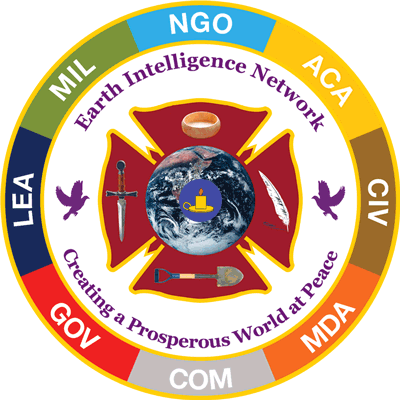 Global Week in ReviewAn exploration in citizen continuing education.Week Ending Saturday, 9 March 2019